26 марта  2020 года  состоялось совместное заседание Антитеррористической комиссии  Сосковского района и оперативной группы   Сосковского района.Заседание провел председатель Антитеррористической комиссии, Глава района Силкин Роман Михайлович.На заседание комиссии были приглашены должностные лица ОМСУ,  руководители  организаций.О результатах исполнения поручений АТК в Орловской области, а также поручений  данных  на совместных заседаниях АТК    Сосковского районе и ОГ  Сосковского района доложила секретарь комиссии И.П.Суханова.  С контроля были сняты исполненные  решения  совместного заседания АТК  Сосковского района и ОГ  Сосковского района от 17.12.2019 года.  О профилактике угроз совершения террористических актов, обеспечении антитеррористической защищенности объектов и о готовности сил и средств к реагированию на осложнение оперативной обстановки в период подготовки и проведения мероприятий, посвященных   общероссийскому голосованию по поправкам к Конституции Российской Федерации, Празднику   Весны   и   Труда,   Дню   Победы   в   Великой Отечественной войне, окончанию 2019-2020 учебного года доложил  начальник МО МВД России «Сосковское» С.Н.Кудинов. В частности было отмечено, что со стороны МВД будет обеспечена охрана правопорядка в период подготовки и проведения мероприятий, посвященных   общероссийскому голосованию по поправкам к Конституции Российской Федерации, Празднику   Весны   и   Труда,   Дню   Победы   в   Великой Отечественной войне, окончанию 2019-2020 учебного года.   Охрана правопорядка в праздничные дни будет усилена, в том числе сотрудниками ДНД. Также по данному вопросу выступили председатель ТИК Сосковского района М.А.Белоусова и начальник отдела образования  С.В.Соболев. Начальнику  отдела образования было рекомендовано провести с воспитанниками детского сада и обучающимися  общеобразовательных учреждений предупредительно-профилактические мероприятия, в учреждениях усилить пропускной режим.  Компетентным органам рекомендовано через средства массовой информации,  официальный сайт Администрации Сосковского района  организовать проведение информационно-пропагандистских мероприятий, направленных  повышении бдительности граждан и разъяснение их   действий в   случае террористических угроз. На заседании был рассмотрен вопрос о реализации мероприятий Комплексного плана противодействия идеологии терроризма в Российской Федерации на 2019-2023 годы на территории Сосковского района за 1 квартал 2020 года. Информации по данному вопросу  доложили директор БУ ОО «КЦСОН Сосковского района» Л.В.Заяц, ведущий инспектор КУ ОО «Центр занятости населения Сосковского района» Т.И.Мельникова, начальник МО МВД России «Сосковское» С.Н.Кудинов, начальник отдела образования С.В.Соболев, руководитель Сосковского филиала БПОУ «ОРСТ» Л.И.Лисовенко,  начальник отдела культуры и архивного дела Н.С.Силкина.О  состоянии  антитеррористической защищенности объектов (территорий) религиозных организаций были рассмотрены представленные информации от руководителя религиозной организации «Орловское региональное объединение евангельских христиан-баптистов» С. В. Тарасова, руководителя местной религиозной организации «Православный приход Свято-Никольского храма с.Сосково Сосковского района Орловской области Орловской Епархии Русской Православной Церкви (Московский Патриархат)»В. Т. Сабова.  В настоящее время уже  проведены проверки в данных организациях на предмет  обследования и категорирования объектов (территорий)  данных религиозных организаций; готовятся акты обследования и категорирования, определяется категория опасности. По всем вопросам повестки дня приняты соответствующие решения, протокол заседания будет направлен членам АТК, ОГ и участникам заседания для руководства и исполнения принятых  решений.При подведении итогов заседания Глава района Р.М.Силкин  поставил перед ответственными лицами  задачи по принятию необходимых дополнительных мер к обеспечению безопасности в период майских праздников, подготовки и окончания 2019-2020 учебного года, а также    в период подготовки и проведения мероприятий, посвященных   общероссийскому голосованию по поправкам к Конституции Российской Федерации. 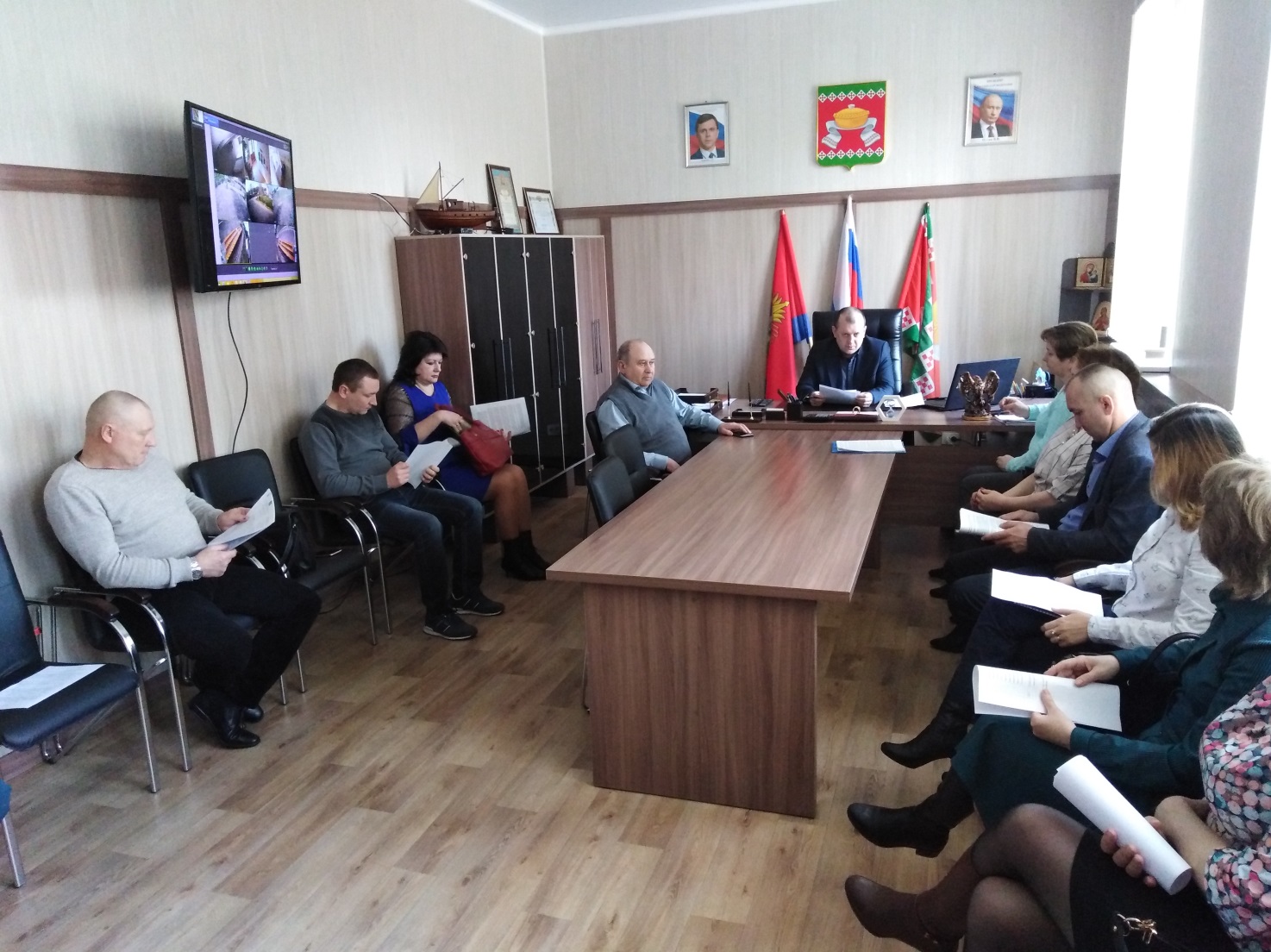 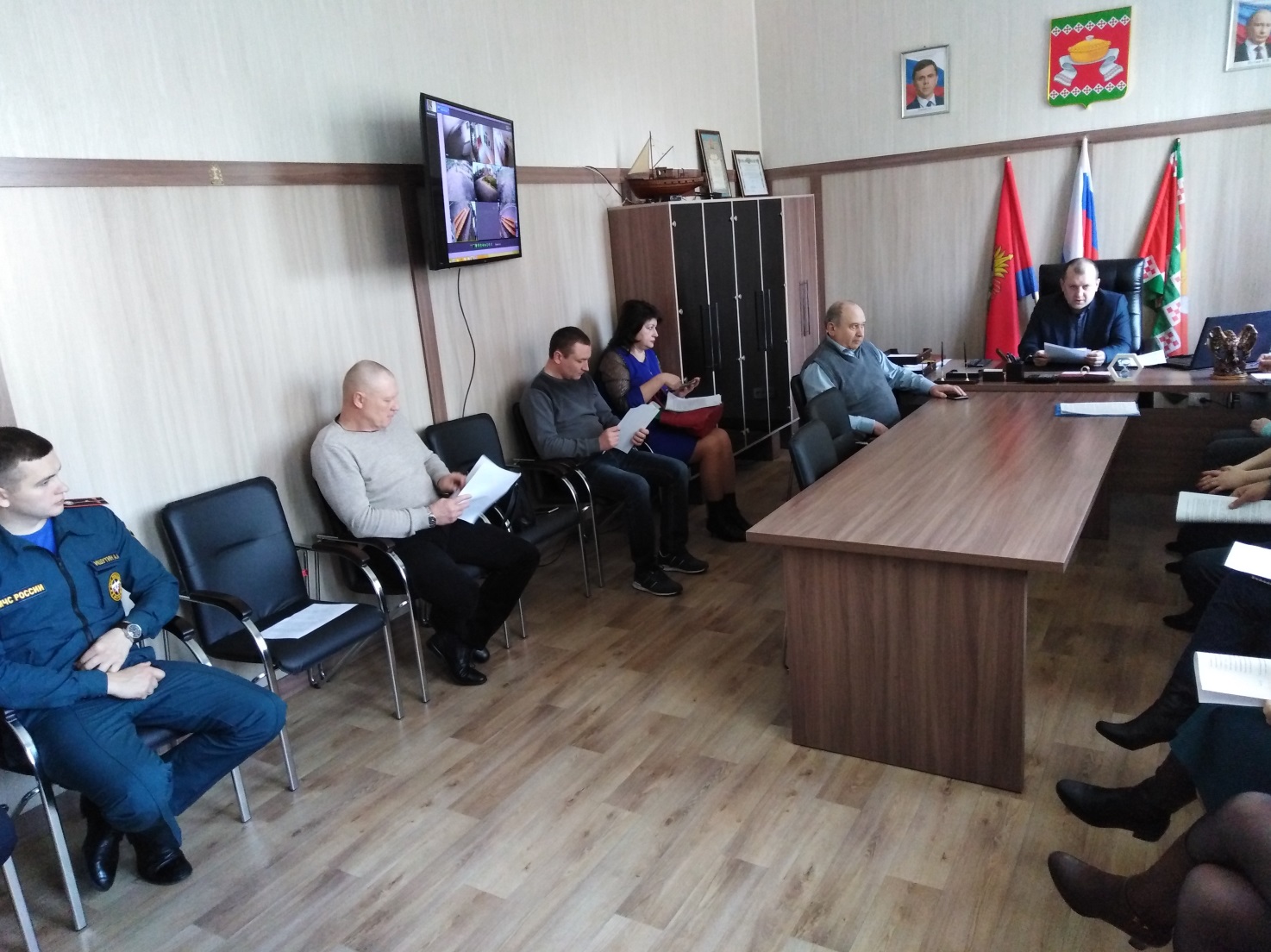 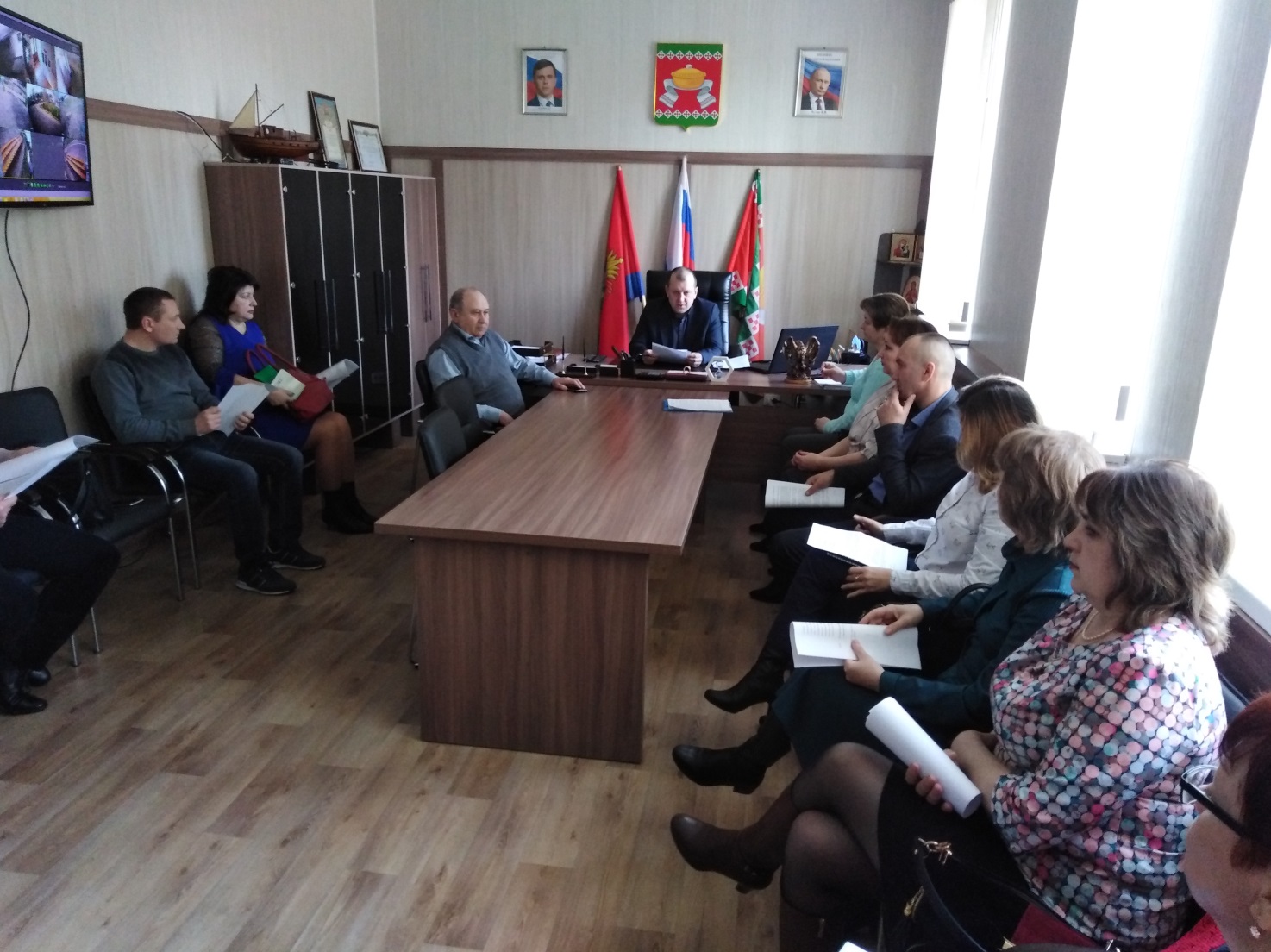 